INDICAÇÃO Nº 2363/2019Indica ao Poder Executivo Municipal operação “Tapa buraco na Rua Profeta Josué, próximo à passarela de pedestres da Rodovia SP 304, no Bairro Parque Olaria.Excelentíssimo Senhor Prefeito Municipal, Nos termos do Art. 108 do Regimento Interno desta Casa de Leis, dirijo-me a Vossa Excelência para indicar que, por intermédio do Setor competente, seja executada operação “Tapa buraco”, na Rua Profeta Josué, próximo à passarela de pedestres da Rodovia SP 304, no Bairro Parque Olaria.Justificativa: Este vereador foi procurado por munícipes, que reclamaram do estado de degradação da malha asfáltica da referida via pública, fato este que prejudica as condições de tráfego e potencializa inclusive houve ocorrência de acidente, no local, bem como o surgimento de avarias nos veículos automotores que por esta via diariamente trafegam. Plenário “Dr. Tancredo Neves”, em 12 de julho de 2.019.Carlos Fontes-vereador-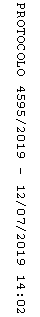 